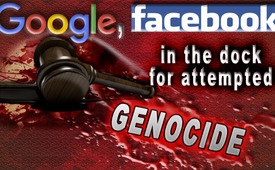 Google, Facebook in the dock for attempted genocide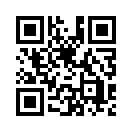 At present there are charges pending against Google, Facebook, Tesla, Alphabeth, NeuraLink for attempted genocide. They are accused in 26 charges of misuse of artificial intelligence (AI) and mobile phone technology.The indictment of corporations such as Google, Facebook, Tesla, Alphabeth and NeuraLink, which is currently pending in federal court in California, is likely to be a milestone in the jurisdiction of the 21st century. In the dock are also big names such as Mark Zuckerberg, Elon Musk, Sergey Brin, Larry Page and Sandar Pichai. They are accused in 26 charges of misuse of artificial intelligence (AI) and mobile phone technology 5 G. They are also accused of complicity and support in genocide as well as organ and human trafficking in China. The prosecution assumes that the accused have gained unimaginable power over all citizens of the world through manipulation with artificial intelligence, without being legitimized for it. These are conspiracy facts, because this indictment shows with what unscrupulous criminal energy the masterminds of Google, Facebook and Co. want to enslave and even select humanity.from hmSources:https://digitalcommons.law.scu.edu/cgi/viewcontent.cgi?article=3104&context=historical

https://news-for-friends.de/google-facebook-neuralink-wegen-waffen-ki-technologietransfers-mitschuld-am-voelkermord-in-china-und-gefaehrdung-der-menschheit-durch-missbrauch-von-ki-verklagt/

https://youtu.be/9jm4MzsxrJ8

https://theaiorganization.com/obama-google-bidens-clinton-schmidt-sued-in-fed-court-weaponized-ai-bio-tech-transfer-endangering-the-lives-of-all-people-complicity-to-slave-camps-china,

https://www.youtube.com/watch?v=fHIL04s_E6o&feature=youtu.beThis may interest you as well:---Kla.TV – The other news ... free – independent – uncensored ...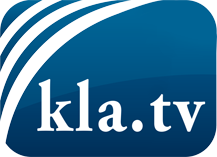 what the media should not keep silent about ...Little heard – by the people, for the people! ...regular News at www.kla.tv/enStay tuned – it’s worth it!Free subscription to our e-mail newsletter here: www.kla.tv/abo-enSecurity advice:Unfortunately countervoices are being censored and suppressed more and more. As long as we don't report according to the ideology and interests of the corporate media, we are constantly at risk, that pretexts will be found to shut down or harm Kla.TV.So join an internet-independent network today! Click here: www.kla.tv/vernetzung&lang=enLicence:    Creative Commons License with Attribution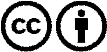 Spreading and reproducing is endorsed if Kla.TV if reference is made to source. No content may be presented out of context.
The use by state-funded institutions is prohibited without written permission from Kla.TV. Infraction will be legally prosecuted.